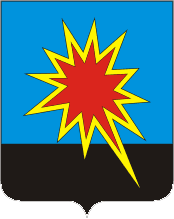 КЕМЕРОВСКАЯ ОБЛАСТЬ - КУЗБАССКАЛТАНСКИЙ ГОРОДСКОЙ ОКРУГАДМИНИСТРАЦИЯ КАЛТАНСКОГО ГОРОДСКОГО ОКРУГАПОСТАНОВЛЕНИЕОт 26.12.2019г.    	№ 298 -пОб утверждении муниципальной программы «Развитие организационно-хозяйственной деятельности в Калтанского городского округа» на 2020-2022 годыНа основании постановлений администрации Калтанского городского округа от 08.08.2014г. № 216-п «Об утверждении Положения о порядке разработки и реализации муниципальных программ Калтанского городского округа» и от 01.11.2019 № 256-п «Об утверждении реестра  муниципальных программ, рекомендуемых к финансированию в 2020 году и плановом периоде до 2022 года»:Утвердить прилагаемую муниципальную программу «Развитие организационно-хозяйственной деятельности в Калтанского городского округа» на 2020-2022 годы».Начальнику отдела организационной и кадровой работы администрации Калтанского городского округа (Т.А. Верещагина) опубликовать настоящее постановление на официальном сайте администрации Калтанского городского округа.Директору МАУ «Пресс-Центр г. Калтан» (В.Н. Беспальчук) опубликовать настоящее постановление в газете «Калтанский вестник».Настоящее постановление вступает в силу с момента опубликования.Действие настоящего постановления распространяется на правоотношения, возникшие с 01.01.2020 г.Контроль за исполнением настоящего постановления возложить на заместителя главы Калтанского городского округа по экономике (А.И. Горшкова).Глава Калтанскогогородского округа							         И.Ф. ГолдиновУтвержденапостановлением администрацииКалтанского городского округаот 26.12.2019 г.     № 298 -пМуниципальная программа«Развитие организационно-хозяйственной деятельности в Калтанском городском округе» на 2020-2022г.г.ПАСПОРТ ПРОГРАММЫI. Характеристика текущего состояния в Калтанском городском округе Совершенствование и оптимизация системы организационно-хозяйственной деятельности в муниципальном образовании – Калтанский городской округ, повышение эффективности и информационной прозрачности деятельности администрации - одна из важнейших целей деятельности администрации округа. Деятельность администрации при исполнении функций и полномочий направлена на достижение основной стратегической цели - повышение качества жизни населения. В связи с этим, прежде всего, необходимо обеспечить организационно-хозяйственную деятельность городского округа, создать условия для материально-технического, информационно-коммуникационного обеспечения выполнения администрацией своих полномочий в соответствии с действующим законодательством.Все выше перечисленные мероприятия требуют комплексного подхода, и их финансирование осуществляется в рамках реализации данной Программы. На реализацию мероприятий муниципальной программы «Развитие организационно-хозяйственной деятельности в Калтанском городском округе»  в 2019 году направлено 106,5 млн. рублей,   в том числе по источникам финансирования:за счет средств местного бюджета – 103,0 млн. рублей;за счет средств областного бюджета – 0,6 млн. рублей;за счет федеральных средств – 2,9 млн. рублей.Программные мероприятия в 2019 году реализованы в полном объеме. Мероприятия подпрограммы «Развитие организационно-хозяйственной деятельности в рамках реализации реформы местного самоуправления»  профинансированы в размере 39,1 млн. рублей, в том числе на реализацию мероприятий по взаимодействию со СМИ и полиграфическими организациями – 538,1 тыс.  рублей. На территории Калтанского городского округа осуществляют деятельность два муниципальных средства массовой информации - газета «Калтанский вестник» и телевидение «Проспект-Калтан».      	За 2019 год выпущено 64 номера, из них 12 номеров «Официальный вестник».     	Газета «Калтанский вестник» в третий раз стала обладателем Знака отличия «Золотой фонд прессы».       	Главным направлением деятельности редакции ТВ «Проспект» является производство и выпуск телепрограмм. За отчетный период в эфир вышло 225 выпусков информационной программы «Наши новости», где освещается жизнедеятельность КГО.          МАУ «Пресс-Центр г. Калтан» тесно сотрудничает с ГТРК «Кузбасс». На «Вести Кузбасс 24» ежедневно отправляются новости Калтанского городского округа. В рамках подготовки к празднованию 300-летия Кузбасса ТВ «Проспект» стал участником областного проекта «Я люблю Кузбасс», также создан фильм «300 лет Кузбассу. Первые успехи. Калтан».Большая доля финансирования  обеспечивает организационные мероприятия, аутсорсинговые услуги, оказываемые  муниципальным учреждениям.В рамках исполнения данной  муниципальной программы  в 2019 году  проведена стажировка выпускников образовательных организаций в целях приобретения ими опыта работы,  а в рамках  регионального проекта  «Старшее поколение»  организовано профессиональное обучение и дополнительное профессиональное образование лиц предпенсионного возраста. Данные мероприятия проведены ха счет средств Федерального бюджета в размере 928,6 тыс. рублей.На организацию деятельности подведомственных учреждений администрации Калтанского городского округа в 2019 году профинансировано 27,5 млн. рублей.На мероприятия подпрограммы «Организация деятельности органов местного самоуправления» - направлено 27,5 млн. рублей II. Основные цели, задачи муниципальной программы Муниципальная программа «Развитие организационно-хозяйственной деятельности в Калтанском городском округе» разработана для достижения следующих основных целей:Упорядочивание системы организационно-хозяйственной деятельности.Информационное обеспечение местного самоуправления.Повышение ответственности и материальной заинтересованности руководителей организаций, предприятий и отдельных граждан в результатах работы.Организация подготовки и проведения общественных мероприятий.Технологическое обеспечение информационного взаимодействия при предоставлении муниципальных услуг и исполнении государственных и муниципальных функций.Мероприятия Программы направлены на решение следующих основных задач:Повышение уровня профессионализма и компетентности муниципальных служащих.Обеспечение стабильности муниципальной службы.Материальное стимулирование за многолетний добросовестный труд, большой личный вклад в социально-экономическое развитие Калтанского городского округа.Повышение уровня организации подготовки и проведения, значимых для Калтанского городского округа мероприятий.Постоянное информирование населения о жизни города через СМИ различного уровня.Обеспечение исполнения государственных и муниципальных функций в электронной форме.Обеспечение предоставления муниципальных услуг в электронной форме.Поставленные в Программе задачи должны решаться путем формирования условий для самодостаточного развития территорий городского округа, применения ресурсосберегающих подходов и технологий, создания благоприятного инвестиционного и предпринимательского климата в сфере обустройства городского округа.III. Перечень подпрограмм муниципальной программыПрограмма включает в себя 3 подпрограммы, каждая из которых предусматривает реализацию конкретных направлений деятельности.1. Подпрограмма «Развитие организационно-хозяйственной деятельности в рамках реализации реформы местного самоуправления»: с направлениями деятельности:1.1.Взаимодействие со СМИ и полиграфическими организациями.1.2. Информатизация муниципального образования.1.3.Материальное стимулирование предприятий, организаций и отдельных граждан.1.4.Введение электронного документооборота.1.5. Организационные мероприятия.1.6. Повышение квалификации и обучение кадрового состава.1.7.Мероприятия по предоставлению транспортных услуг автономными учреждениям Калтанского городского округа.1.8.Мероприятия по предоставлению транспортных услуг бюджетным учреждениям Калтанского городского округа.1.9. Мероприятия по оказанию аутсорсинговых услуг.1.10. Осуществление полномочий по составлению (изменению) списков кандидатов в присяжные заседатели федеральных судов общей юрисдикции в Российской Федерации.1.11.Организация профессионального обучения и дополнительного профессионального образования лиц предпенсионного возраста.1.12. Стажировка выпускников образовательных организаций в целях приобретения ими опыта работы в рамках мероприятий по содействию занятости населения.2.	Подпрограмма «Организация деятельности подведомственных учреждений администрации Калтанского городского округа»  включает следующие направления:2.1. Обеспечение деятельности МБУ КГО «Градостроительный центр», в части расходов на оплату труда.2.2. Обеспечение деятельности МАУ «Пресс-центр г. Калтан», в части расходов на оплату труда.2.3. Обеспечение деятельности МБУ «Управление по защите населения и территории КГО», в части расходов на оплату труда.2.4.Обеспечение деятельности МКУ «Архив КГО», в части расходов на оплату труда.2.5.Обеспечение деятельности МАУ «Бизнес-инкубатор КГО», в части расходов на оплату труда.2.6.Обеспечение деятельности МКУ «Архив КГО», в части расходов на оплату коммунальных расходов.2.7.  Обеспечение деятельности МБУ «Управление по защите населения и территории КГО», в части расходов на оплату коммунальных расходов.2.8. Обеспечение деятельности МАУ «Бизнес-инкубатор КГО», в части расходов на оплату коммунальных расходов.2.9. Обеспечение деятельности МКУ «Архив КГО», в части прочих расходов.2.10.Обеспечение деятельности МБУ КГО «Градостроительный центр», в части прочих расходов.2.11.  Обеспечение деятельности МБУ «Управление по защите населения и территории КГО», в части прочих расходов.2.12. Обеспечение деятельности МАУ «Бизнес-инкубатор КГО», в части прочих расходов.2.13.Обеспечение деятельности МКУ «Архив КГО», за счет средств от оказания платных.3.	Подпрограмма «Организация деятельности органов местного самоуправления»:3.1. Обеспечение деятельности Главы Калтанского городского округа.3.2.Обеспечение деятельности администрации Калтанского городского округа.3.3.Обеспечение деятельности Председателя Совета народных депутатов Калтанского городского округа.3.4. Обеспечение деятельности Совета народных депутатов Калтанского городского округа.3.5.Компенсационные выплаты за работу в комиссиях депутатскому корпусу.3.6. Финансовое обеспечение наградной системы Совета народных депутатов КГО.3.7.Обеспечение деятельности ревизионной комиссии г.Калтан.3.8. Резервный фонд администрации КГО.3.9. Обслуживание муниципального долга.3.10.Осуществление первичного воинского учета на территориях, где отсутствуют военные комиссариаты.3.11 Создание и функционирование комиссий по делам несовершеннолетних и защите их прав.3.12.Осуществление функций по хранению, комплектованию, учету и использованию документов Архивного фонда Кемеровской области.3.13. Создание и функционирование административных комиссий.IV. Сроки и этапы реализации муниципальной программы	Реализация муниципальной программы «Развитие организационно-хозяйственной деятельности в Калтанском городском округе»  предусмотрена в 2020 году и на плановый период 2021-2022 годы.V. Ресурсное обеспечение реализации муниципальной программыVI. Целевые индикаторы программыНаименование муниципальной программы«Развитие организационно-хозяйственной деятельности в Калтанском городском округе» на 2020-2022г.г.Директор муниципальной программыЗаместитель главы Калтанского городского округа по экономике Горшкова Алла ИгоревнаОтветственный исполнитель муниципальной программыАдминистрация Калтанского городского округаИсполнители муниципальной программыАдминистрация КГОМКУ Управление образования администрации КГОМКУ «Управление муниципальным имуществом КГО»МКУ Управление молодежной политики и спорта КГОМБУ КГО «Градостроительный центр»МКУ «Управление по жизнеобеспечению КГО»МБУ «Автотранспорт КГО»МКУ «Архив КГО»МАУ «Пресс-центр г. Калтан»МАУ «Бизнес-инкубатор КГО»МБУ «Управление по защите населения и территории КГО»МКУ «Управление культуры» КГОСовет народных депутатов КГОРевизионная комиссияЦелимуниципальной программыУпорядочивание системы организационно-хозяйственной деятельности.Информационное обеспечение местного самоуправления.Повышение ответственности и материальной заинтересованности руководителей организаций, предприятий и отдельных граждан в результатах     
работы.Организация подготовки и проведения общественных мероприятий.Задачимуниципальной программыПовышение уровня профессионализма и компетентности муниципальных служащих.Обеспечение стабильности муниципальной службы.    
Материальное стимулирование за многолетний     добросовестный труд, большой личный вклад в социально-экономическое развитие Калтанского городского округа.Повышение уровня организации подготовки и  проведения, значимых для Калтанского городского округа  мероприятий.Постоянное информирование населения о жизни города через СМИ различного уровня.Обеспечение исполнения государственных и муниципальных функций.Обеспечение предоставления муниципальных услуг.Ожидаемые результаты реализации муниципальной программыПовышение уровня профессионализма и компетентности муниципальных служащих.Качественно новое развитие муниципальных образований на основе активного освоения и применения новых информационных технологий.Улучшение информированности населения.Исполнение государственных и муниципальных функций.Предоставление муниципальных услуг в электронной форме.Повышение показателей эффективности социально- экономического развития Калтанского городского округа.Сроки реализации муниципальной программы2020-2022 г.г.Объемы и источники финансирования муниципальной программы в целом и с разбивкой по годам ее реализацииОбъём финансирования, тыс. руб.2020 г.2021г.2022г.Объемы и источники финансирования муниципальной программы в целом и с разбивкой по годам ее реализацииВсего1000336,553557,353653,8Объемы и источники финансирования муниципальной программы в целом и с разбивкой по годам ее реализацииФинансирование за счет местного бюджета97469,250593,550650,9Объемы и источники финансирования муниципальной программы в целом и с разбивкой по годам ее реализацииФинансирование за счет областного бюджета604,7571,7571,7Объемы и источники финансирования муниципальной программы в целом и с разбивкой по годам ее реализацииФинансирование за счет федерального бюджета2102,62220,32251,2Объемы и источники финансирования муниципальной программы в целом и с разбивкой по годам ее реализацииФинансирование за счет внебюджетных средств160,0170,0180,0№ п/пНаименование программных мероприятийНаименование программных мероприятийСроки исполненияВсегоОбъем финансирования, тыс. руб.Объем финансирования, тыс. руб.Объем финансирования, тыс. руб.Объем финансирования, тыс. руб.Объем финансирования, тыс. руб.Объем финансирования, тыс. руб.Объем финансирования, тыс. руб.Ответственный исполнитель программных мероприятий№ п/пНаименование программных мероприятийНаименование программных мероприятийСроки исполненияВсегов том числев том числев том числев том числев том числев том числев том числеОтветственный исполнитель программных мероприятий№ п/пНаименование программных мероприятийНаименование программных мероприятийСроки исполненияВсегоместный бюджетместный бюджетобластной бюджетфедеральный бюджетфедеральный бюджетфедеральный бюджетвнебюджетные средстваОтветственный исполнитель программных мероприятий12234556777891. Подпрограмма «Развитие организационно-хозяйственной деятельности в рамках реализации реформы местного самоуправления»1. Подпрограмма «Развитие организационно-хозяйственной деятельности в рамках реализации реформы местного самоуправления»1. Подпрограмма «Развитие организационно-хозяйственной деятельности в рамках реализации реформы местного самоуправления»1. Подпрограмма «Развитие организационно-хозяйственной деятельности в рамках реализации реформы местного самоуправления»1. Подпрограмма «Развитие организационно-хозяйственной деятельности в рамках реализации реформы местного самоуправления»1. Подпрограмма «Развитие организационно-хозяйственной деятельности в рамках реализации реформы местного самоуправления»1. Подпрограмма «Развитие организационно-хозяйственной деятельности в рамках реализации реформы местного самоуправления»1. Подпрограмма «Развитие организационно-хозяйственной деятельности в рамках реализации реформы местного самоуправления»1. Подпрограмма «Развитие организационно-хозяйственной деятельности в рамках реализации реформы местного самоуправления»1. Подпрограмма «Развитие организационно-хозяйственной деятельности в рамках реализации реформы местного самоуправления»1. Подпрограмма «Развитие организационно-хозяйственной деятельности в рамках реализации реформы местного самоуправления»1. Подпрограмма «Развитие организационно-хозяйственной деятельности в рамках реализации реформы местного самоуправления»1. Подпрограмма «Развитие организационно-хозяйственной деятельности в рамках реализации реформы местного самоуправления»Всего по подпрограмме "Развитие организационно-хозяйственной деятельности в рамках реализации реформы местного самоуправления"Всего по подпрограмме "Развитие организационно-хозяйственной деятельности в рамках реализации реформы местного самоуправления"Всего по подпрограмме "Развитие организационно-хозяйственной деятельности в рамках реализации реформы местного самоуправления"202038852,138852,138852,133,0Администрация КГОВсего по подпрограмме "Развитие организационно-хозяйственной деятельности в рамках реализации реформы местного самоуправления"Всего по подпрограмме "Развитие организационно-хозяйственной деятельности в рамках реализации реформы местного самоуправления"Всего по подпрограмме "Развитие организационно-хозяйственной деятельности в рамках реализации реформы местного самоуправления"202113,813,813,8Администрация КГОВсего по подпрограмме "Развитие организационно-хозяйственной деятельности в рамках реализации реформы местного самоуправления"Всего по подпрограмме "Развитие организационно-хозяйственной деятельности в рамках реализации реформы местного самоуправления"Всего по подпрограмме "Развитие организационно-хозяйственной деятельности в рамках реализации реформы местного самоуправления"202269,469,469,4Администрация КГО1.1.Взаимодействие со СМИ и полиграфическими организациямиВзаимодействие со СМИ и полиграфическими организациями2020441,0441,0441,0Администрация КГО1.1.Взаимодействие со СМИ и полиграфическими организациямиВзаимодействие со СМИ и полиграфическими организациями2021Администрация КГО1.1.Взаимодействие со СМИ и полиграфическими организациямиВзаимодействие со СМИ и полиграфическими организациями2022Администрация КГО1.1.1.Типографические услугиТипографические услуги202043,043,043,0Администрация КГО1.1.1.Типографические услугиТипографические услуги202043,043,043,0Администрация КГО1.1.1.Типографические услугиТипографические услуги2021Администрация КГО1.1.1.Типографические услугиТипографические услуги2021Администрация КГО1.1.1.Типографические услугиТипографические услуги2022Администрация КГО1.1.2.Приобретение, изготовление логотипных открыток, бланков, почетных грамот и благодарственных писем, конвертов, иной полиграфической продукции, связанной с жизнедеятельностью городского округа и юбилейными датамиПриобретение, изготовление логотипных открыток, бланков, почетных грамот и благодарственных писем, конвертов, иной полиграфической продукции, связанной с жизнедеятельностью городского округа и юбилейными датами20201.1.2.Приобретение, изготовление логотипных открыток, бланков, почетных грамот и благодарственных писем, конвертов, иной полиграфической продукции, связанной с жизнедеятельностью городского округа и юбилейными датамиПриобретение, изготовление логотипных открыток, бланков, почетных грамот и благодарственных писем, конвертов, иной полиграфической продукции, связанной с жизнедеятельностью городского округа и юбилейными датами20201.1.2.Приобретение, изготовление логотипных открыток, бланков, почетных грамот и благодарственных писем, конвертов, иной полиграфической продукции, связанной с жизнедеятельностью городского округа и юбилейными датамиПриобретение, изготовление логотипных открыток, бланков, почетных грамот и благодарственных писем, конвертов, иной полиграфической продукции, связанной с жизнедеятельностью городского округа и юбилейными датами20201.1.2.Приобретение, изготовление логотипных открыток, бланков, почетных грамот и благодарственных писем, конвертов, иной полиграфической продукции, связанной с жизнедеятельностью городского округа и юбилейными датамиПриобретение, изготовление логотипных открыток, бланков, почетных грамот и благодарственных писем, конвертов, иной полиграфической продукции, связанной с жизнедеятельностью городского округа и юбилейными датами20211.1.2.Приобретение, изготовление логотипных открыток, бланков, почетных грамот и благодарственных писем, конвертов, иной полиграфической продукции, связанной с жизнедеятельностью городского округа и юбилейными датамиПриобретение, изготовление логотипных открыток, бланков, почетных грамот и благодарственных писем, конвертов, иной полиграфической продукции, связанной с жизнедеятельностью городского округа и юбилейными датами20211.1.2.Приобретение, изготовление логотипных открыток, бланков, почетных грамот и благодарственных писем, конвертов, иной полиграфической продукции, связанной с жизнедеятельностью городского округа и юбилейными датамиПриобретение, изготовление логотипных открыток, бланков, почетных грамот и благодарственных писем, конвертов, иной полиграфической продукции, связанной с жизнедеятельностью городского округа и юбилейными датами20211.1.2.Приобретение, изготовление логотипных открыток, бланков, почетных грамот и благодарственных писем, конвертов, иной полиграфической продукции, связанной с жизнедеятельностью городского округа и юбилейными датамиПриобретение, изготовление логотипных открыток, бланков, почетных грамот и благодарственных писем, конвертов, иной полиграфической продукции, связанной с жизнедеятельностью городского округа и юбилейными датами20221.1.2.Приобретение, изготовление логотипных открыток, бланков, почетных грамот и благодарственных писем, конвертов, иной полиграфической продукции, связанной с жизнедеятельностью городского округа и юбилейными датамиПриобретение, изготовление логотипных открыток, бланков, почетных грамот и благодарственных писем, конвертов, иной полиграфической продукции, связанной с жизнедеятельностью городского округа и юбилейными датами20221.1.3.Услуги связиУслуги связи202048,048,048,0муниципальные бюджетные учреждения1.1.3.Услуги связиУслуги связи2021----муниципальные бюджетные учреждения1.1.3.Услуги связиУслуги связи2022муниципальные бюджетные учреждения1.1.4.Информационные услуги ВГТРК "Кузбасс"Информационные услуги ВГТРК "Кузбасс"2020170,0170,0170,0МАУ "Пресс-Центр"1.1.4.Информационные услуги ВГТРК "Кузбасс"Информационные услуги ВГТРК "Кузбасс"2021МАУ "Пресс-Центр"1.1.4.Информационные услуги ВГТРК "Кузбасс"Информационные услуги ВГТРК "Кузбасс"2022МАУ "Пресс-Центр"1.1.5.Публикация информационных  материалы в газетах, журналах Публикация информационных  материалы в газетах, журналах 2020180,0180,0180,0МАУ "Пресс-Центр"1.1.5.Публикация информационных  материалы в газетах, журналах Публикация информационных  материалы в газетах, журналах 2021МАУ "Пресс-Центр"1.1.5.Публикация информационных  материалы в газетах, журналах Публикация информационных  материалы в газетах, журналах 2022МАУ "Пресс-Центр"1.2.Информатизация муниципального образованияИнформатизация муниципального образования20203654,43621,43621,433,01.2.Информатизация муниципального образованияИнформатизация муниципального образования20211.2.Информатизация муниципального образованияИнформатизация муниципального образования20221.2.1.Обслуживание и приобретение программных обеспечений, информационные услуги, услуги по выпуску и обслуживанию сертификатов, сопровождение программ, приобретение лицензий, обновление баз данных, абонентское обслуживание в системе электронного документооборотаОбслуживание и приобретение программных обеспечений, информационные услуги, услуги по выпуску и обслуживанию сертификатов, сопровождение программ, приобретение лицензий, обновление баз данных, абонентское обслуживание в системе электронного документооборота20201491,3-1491,31491,3МКУ «УМИ КГО», УПЖ1.2.1.Обслуживание и приобретение программных обеспечений, информационные услуги, услуги по выпуску и обслуживанию сертификатов, сопровождение программ, приобретение лицензий, обновление баз данных, абонентское обслуживание в системе электронного документооборотаОбслуживание и приобретение программных обеспечений, информационные услуги, услуги по выпуску и обслуживанию сертификатов, сопровождение программ, приобретение лицензий, обновление баз данных, абонентское обслуживание в системе электронного документооборота2021МКУ «УМИ КГО», УПЖ1.2.1.Обслуживание и приобретение программных обеспечений, информационные услуги, услуги по выпуску и обслуживанию сертификатов, сопровождение программ, приобретение лицензий, обновление баз данных, абонентское обслуживание в системе электронного документооборотаОбслуживание и приобретение программных обеспечений, информационные услуги, услуги по выпуску и обслуживанию сертификатов, сопровождение программ, приобретение лицензий, обновление баз данных, абонентское обслуживание в системе электронного документооборота2022МКУ «УМИ КГО», УПЖ1.2.2.Приобретение почтовых марок, конвертовПриобретение почтовых марок, конвертов202060,060,060,0МКУ «УМИ КГО»1.2.2.Приобретение почтовых марок, конвертовПриобретение почтовых марок, конвертов2021МКУ «УМИ КГО»1.2.2.Приобретение почтовых марок, конвертовПриобретение почтовых марок, конвертов2022МКУ «УМИ КГО»1.2.2.Приобретение почтовых марок, конвертовПриобретение почтовых марок, конвертов2021МКУ «УМИ КГО»1.2.2.Приобретение почтовых марок, конвертовПриобретение почтовых марок, конвертов2022МКУ «УМИ КГО»1.2.3.Оплата за использование сети интернет и использование услуг связи учреждениями Калтанского городского округаОплата за использование сети интернет и использование услуг связи учреждениями Калтанского городского округа20202103,12070,12070,133,0муниципальные бюджетные учреждения1.2.3.Оплата за использование сети интернет и использование услуг связи учреждениями Калтанского городского округаОплата за использование сети интернет и использование услуг связи учреждениями Калтанского городского округа2021муниципальные бюджетные учреждения1.2.3.Оплата за использование сети интернет и использование услуг связи учреждениями Калтанского городского округаОплата за использование сети интернет и использование услуг связи учреждениями Калтанского городского округа2022муниципальные бюджетные учреждения1.3.Материальное стимулирование предприятий, организаций и отдельных гражданМатериальное стимулирование предприятий, организаций и отдельных граждан20202879,82879,82879,81.3.Материальное стимулирование предприятий, организаций и отдельных гражданМатериальное стимулирование предприятий, организаций и отдельных граждан20211.3.Материальное стимулирование предприятий, организаций и отдельных гражданМатериальное стимулирование предприятий, организаций и отдельных граждан20221.3.1.Субсидии на иные цели бюджетным учреждениямСубсидии на иные цели бюджетным учреждениям20202300,02300,02300,0-----муниципальные бюджетные учреждения1.3.1.Субсидии на иные цели бюджетным учреждениямСубсидии на иные цели бюджетным учреждениям2021--------муниципальные бюджетные учреждения1.3.1.Субсидии на иные цели бюджетным учреждениямСубсидии на иные цели бюджетным учреждениям2022муниципальные бюджетные учреждения1.3.2.Поощрение муниципальных служащих, коллективов и организаций, жителей Калтанского городского округа в связи с юбилейными датами, значимыми событиями, а также за активное участие в конкурсах различного уровня и проведении выборов федерального, регионального уровня и выборов в органы местного самоуправленияПоощрение муниципальных служащих, коллективов и организаций, жителей Калтанского городского округа в связи с юбилейными датами, значимыми событиями, а также за активное участие в конкурсах различного уровня и проведении выборов федерального, регионального уровня и выборов в органы местного самоуправления2020-138,8138,8-----муниципальные бюджетные учреждения1.3.2.Поощрение муниципальных служащих, коллективов и организаций, жителей Калтанского городского округа в связи с юбилейными датами, значимыми событиями, а также за активное участие в конкурсах различного уровня и проведении выборов федерального, регионального уровня и выборов в органы местного самоуправленияПоощрение муниципальных служащих, коллективов и организаций, жителей Калтанского городского округа в связи с юбилейными датами, значимыми событиями, а также за активное участие в конкурсах различного уровня и проведении выборов федерального, регионального уровня и выборов в органы местного самоуправления2021--------муниципальные бюджетные учреждения1.3.2.Поощрение муниципальных служащих, коллективов и организаций, жителей Калтанского городского округа в связи с юбилейными датами, значимыми событиями, а также за активное участие в конкурсах различного уровня и проведении выборов федерального, регионального уровня и выборов в органы местного самоуправленияПоощрение муниципальных служащих, коллективов и организаций, жителей Калтанского городского округа в связи с юбилейными датами, значимыми событиями, а также за активное участие в конкурсах различного уровня и проведении выборов федерального, регионального уровня и выборов в органы местного самоуправления2022муниципальные бюджетные учреждения1.3.3.Приобретение ценных подарков, цветов для поощрения, рамок для почетных грамот и благодарственных писемПриобретение ценных подарков, цветов для поощрения, рамок для почетных грамот и благодарственных писем2020441,0441,0441,0муниципальные бюджетные учреждения1.3.3.Приобретение ценных подарков, цветов для поощрения, рамок для почетных грамот и благодарственных писемПриобретение ценных подарков, цветов для поощрения, рамок для почетных грамот и благодарственных писем2021муниципальные бюджетные учреждения1.3.3.Приобретение ценных подарков, цветов для поощрения, рамок для почетных грамот и благодарственных писемПриобретение ценных подарков, цветов для поощрения, рамок для почетных грамот и благодарственных писем2022муниципальные бюджетные учреждения1.4.Организационные мероприятияОрганизационные мероприятия202020752,0120752,01120752,011 муниципальные бюджетные учреждения1.4.Организационные мероприятияОрганизационные мероприятия20216,56,56,5 муниципальные бюджетные учреждения1.4.Организационные мероприятияОрганизационные мероприятия20226,56,56,5 муниципальные бюджетные учреждения1.4.1.Закупка товаров, работ, услуг в сфере информационно-коммуникационных технологий2020616,4616,4616,4муниципальные бюджетные учреждения1.4.1.Закупка товаров, работ, услуг в сфере информационно-коммуникационных технологий2021муниципальные бюджетные учреждения1.4.1.Закупка товаров, работ, услуг в сфере информационно-коммуникационных технологий2022муниципальные бюджетные учреждения1.4.2.Прочая закупка товаров, работ и услугПрочая закупка товаров, работ и услуг20202581,52518,52518,5МКУ УО КГО1.4.2.Прочая закупка товаров, работ и услугПрочая закупка товаров, работ и услуг2021МКУ УО КГО1.4.2.Прочая закупка товаров, работ и услугПрочая закупка товаров, работ и услуг2022МКУ УО КГО1.4.3.Организация мероприятий  содержания имущества бюджетных учреждений  (заправка картриджа принтера, замена тонера ксерокса, ремонт орг. техники, вывоз ТБО, обработка документов от биологических вредителей (плесени, тли) и подшивка с учетом отчислений налогов, изготовление печатей и штампов)Организация мероприятий  содержания имущества бюджетных учреждений  (заправка картриджа принтера, замена тонера ксерокса, ремонт орг. техники, вывоз ТБО, обработка документов от биологических вредителей (плесени, тли) и подшивка с учетом отчислений налогов, изготовление печатей и штампов)202017,317,317,3МКУ "УК" КГО1.4.3.Организация мероприятий  содержания имущества бюджетных учреждений  (заправка картриджа принтера, замена тонера ксерокса, ремонт орг. техники, вывоз ТБО, обработка документов от биологических вредителей (плесени, тли) и подшивка с учетом отчислений налогов, изготовление печатей и штампов)Организация мероприятий  содержания имущества бюджетных учреждений  (заправка картриджа принтера, замена тонера ксерокса, ремонт орг. техники, вывоз ТБО, обработка документов от биологических вредителей (плесени, тли) и подшивка с учетом отчислений налогов, изготовление печатей и штампов)2021МКУ "УК" КГО1.4.3.Организация мероприятий  содержания имущества бюджетных учреждений  (заправка картриджа принтера, замена тонера ксерокса, ремонт орг. техники, вывоз ТБО, обработка документов от биологических вредителей (плесени, тли) и подшивка с учетом отчислений налогов, изготовление печатей и штампов)Организация мероприятий  содержания имущества бюджетных учреждений  (заправка картриджа принтера, замена тонера ксерокса, ремонт орг. техники, вывоз ТБО, обработка документов от биологических вредителей (плесени, тли) и подшивка с учетом отчислений налогов, изготовление печатей и штампов)2022МКУ "УК" КГО1.4.4.Приобретение оборудования, офисной мебели, тонера ксерокса, ремонт орг. техники, вывоз ТБО, обработка документов от биологических вредителей (плесени, тли) и подшивка с учетом отчислений налогов, изготовление печатей и штампов.Приобретение оборудования, офисной мебели, тонера ксерокса, ремонт орг. техники, вывоз ТБО, обработка документов от биологических вредителей (плесени, тли) и подшивка с учетом отчислений налогов, изготовление печатей и штампов.202066,566,566,5муниципальные бюджетные учреждения1.4.4.Приобретение оборудования, офисной мебели, тонера ксерокса, ремонт орг. техники, вывоз ТБО, обработка документов от биологических вредителей (плесени, тли) и подшивка с учетом отчислений налогов, изготовление печатей и штампов.Приобретение оборудования, офисной мебели, тонера ксерокса, ремонт орг. техники, вывоз ТБО, обработка документов от биологических вредителей (плесени, тли) и подшивка с учетом отчислений налогов, изготовление печатей и штампов.2021--муниципальные бюджетные учреждения1.4.4.Приобретение оборудования, офисной мебели, тонера ксерокса, ремонт орг. техники, вывоз ТБО, обработка документов от биологических вредителей (плесени, тли) и подшивка с учетом отчислений налогов, изготовление печатей и штампов.Приобретение оборудования, офисной мебели, тонера ксерокса, ремонт орг. техники, вывоз ТБО, обработка документов от биологических вредителей (плесени, тли) и подшивка с учетом отчислений налогов, изготовление печатей и штампов.2022муниципальные бюджетные учреждения1.4.5.Организационно-хозяйственные мероприятияОрганизационно-хозяйственные мероприятия20206325,56325,56325,5муниципальные бюджетные учреждения1.4.5.Организационно-хозяйственные мероприятияОрганизационно-хозяйственные мероприятия2021--муниципальные бюджетные учреждения1.4.5.Организационно-хозяйственные мероприятияОрганизационно-хозяйственные мероприятия2022муниципальные бюджетные учреждения1.4.6.Оплата за участие в работе форума, членские взносыОплата за участие в работе форума, членские взносы2020102,0102,0102,0муниципальные бюджетные учреждения1.4.6.Оплата за участие в работе форума, членские взносыОплата за участие в работе форума, членские взносы2021--муниципальные бюджетные учреждения1.4.6.Оплата за участие в работе форума, членские взносыОплата за участие в работе форума, членские взносы2022муниципальные бюджетные учреждения1.4.7.Оплата по договору статистических услугОплата по договору статистических услуг2020100,0100,0муниципальные бюджетные учреждения1.4.7.Оплата по договору статистических услугОплата по договору статистических услуг2021муниципальные бюджетные учреждения1.4.7.Оплата по договору статистических услугОплата по договору статистических услуг2022муниципальные бюджетные учреждения1.4.8.подписки газеты подписки газеты 202070,070,070,0муниципальные бюджетные учреждения1.4.8.подписки газеты подписки газеты 2021муниципальные бюджетные учреждения1.4.8.подписки газеты подписки газеты 2022муниципальные бюджетные учреждения1.4.9.Госпошлина за регистрацию транспортного средстваГоспошлина за регистрацию транспортного средства2020105,0105,0105,0муниципальные бюджетные учреждения1.4.9.Госпошлина за регистрацию транспортного средстваГоспошлина за регистрацию транспортного средства2021муниципальные бюджетные учреждения1.4.9.Госпошлина за регистрацию транспортного средстваГоспошлина за регистрацию транспортного средства2022муниципальные бюджетные учреждения1.4.10.Оплата коммунальных услугОплата коммунальных услуг202010455,810455,810455,8муниципальные бюджетные учреждения1.4.10.Оплата коммунальных услугОплата коммунальных услуг2021муниципальные бюджетные учреждения1.4.10.Оплата коммунальных услугОплата коммунальных услуг2022муниципальные бюджетные учреждения1.4.11.Оплата по договорам ГПХОплата по договорам ГПХ2020145,0145,0145,01.4.11.Оплата по договорам ГПХОплата по договорам ГПХ20211.4.11.Оплата по договорам ГПХОплата по договорам ГПХ20221.4.12.Оплата по исполнительным листамОплата по исполнительным листам2020230,0230,0230,0Администрация КГО1.4.12.Оплата по исполнительным листамОплата по исполнительным листам20216,56,56,5Администрация КГО1.4.12.Оплата по исполнительным листамОплата по исполнительным листам202270,06,56,5Администрация КГО1.5.«Повышение квалификации кадрового состава»«Повышение квалификации кадрового состава»2020674,0674674муниципальные бюджетные учреждения1.5.«Повышение квалификации кадрового состава»«Повышение квалификации кадрового состава»2021муниципальные бюджетные учреждения1.5.«Повышение квалификации кадрового состава»«Повышение квалификации кадрового состава»2022муниципальные бюджетные учреждения1.5.1.Организация поездок, с целью обучения кадрового состава, на конференции, семинары и т.д.Организация поездок, с целью обучения кадрового состава, на конференции, семинары и т.д.2020674,0674,0674,0муниципальные бюджетные учреждения1.5.1.Организация поездок, с целью обучения кадрового состава, на конференции, семинары и т.д.Организация поездок, с целью обучения кадрового состава, на конференции, семинары и т.д.2021муниципальные бюджетные учреждения1.5.1.Организация поездок, с целью обучения кадрового состава, на конференции, семинары и т.д.Организация поездок, с целью обучения кадрового состава, на конференции, семинары и т.д.2022муниципальные бюджетные учреждения1.6.Мероприятия по предоставлению транспортных услуг бюджетным учреждениямМероприятия по предоставлению транспортных услуг бюджетным учреждениям2020500,3500,3500,3муниципальные бюджетные учреждения1.6.Мероприятия по предоставлению транспортных услуг бюджетным учреждениямМероприятия по предоставлению транспортных услуг бюджетным учреждениям2021муниципальные бюджетные учреждения1.6.Мероприятия по предоставлению транспортных услуг бюджетным учреждениямМероприятия по предоставлению транспортных услуг бюджетным учреждениям2022муниципальные бюджетные учреждения1.6.1.Мероприятия по предоставлению транспортных услуг бюджетным учреждениям Калтанского городского округаМероприятия по предоставлению транспортных услуг бюджетным учреждениям Калтанского городского округа2020500,3500,3500,3муниципальные бюджетные учреждения1.6.1.Мероприятия по предоставлению транспортных услуг бюджетным учреждениям Калтанского городского округаМероприятия по предоставлению транспортных услуг бюджетным учреждениям Калтанского городского округа2021муниципальные бюджетные учреждения1.6.1.Мероприятия по предоставлению транспортных услуг бюджетным учреждениям Калтанского городского округаМероприятия по предоставлению транспортных услуг бюджетным учреждениям Калтанского городского округа2022муниципальные бюджетные учреждения1.7.Мероприятия по оказанию аутсорсинговых услугМероприятия по оказанию аутсорсинговых услуг20209983,69983,69983,6муниципальные бюджетные учреждения1.7.Мероприятия по оказанию аутсорсинговых услугМероприятия по оказанию аутсорсинговых услуг2021муниципальные бюджетные учреждения1.7.Мероприятия по оказанию аутсорсинговых услугМероприятия по оказанию аутсорсинговых услуг2022муниципальные бюджетные учреждения1.7.1.Мероприятия по оказанию аутсорсинговых услугМероприятия по оказанию аутсорсинговых услуг20209983,69983,69983,6муниципальные бюджетные учреждения1.7.1.Мероприятия по оказанию аутсорсинговых услугМероприятия по оказанию аутсорсинговых услуг2021муниципальные бюджетные учреждения1.7.1.Мероприятия по оказанию аутсорсинговых услугМероприятия по оказанию аутсорсинговых услуг2022муниципальные бюджетные учреждения1.7.2.Осуществление полномочий по составлению списков кандидатов в присяжные заседатели федеральных судейОсуществление полномочий по составлению списков кандидатов в присяжные заседатели федеральных судей20206,86,8Администрация КГО1.7.2.Осуществление полномочий по составлению списков кандидатов в присяжные заседатели федеральных судейОсуществление полномочий по составлению списков кандидатов в присяжные заседатели федеральных судей20217,37,3Администрация КГО1.7.2.Осуществление полномочий по составлению списков кандидатов в присяжные заседатели федеральных судейОсуществление полномочий по составлению списков кандидатов в присяжные заседатели федеральных судей202262,962,9Администрация КГО2. Подпрограмма «Организация деятельности подведомственных учреждений администрации Калтанского городского округа»2. Подпрограмма «Организация деятельности подведомственных учреждений администрации Калтанского городского округа»2. Подпрограмма «Организация деятельности подведомственных учреждений администрации Калтанского городского округа»2. Подпрограмма «Организация деятельности подведомственных учреждений администрации Калтанского городского округа»2. Подпрограмма «Организация деятельности подведомственных учреждений администрации Калтанского городского округа»2. Подпрограмма «Организация деятельности подведомственных учреждений администрации Калтанского городского округа»2. Подпрограмма «Организация деятельности подведомственных учреждений администрации Калтанского городского округа»2. Подпрограмма «Организация деятельности подведомственных учреждений администрации Калтанского городского округа»2. Подпрограмма «Организация деятельности подведомственных учреждений администрации Калтанского городского округа»2. Подпрограмма «Организация деятельности подведомственных учреждений администрации Калтанского городского округа»2. Подпрограмма «Организация деятельности подведомственных учреждений администрации Калтанского городского округа»2. Подпрограмма «Организация деятельности подведомственных учреждений администрации Калтанского городского округа»2. Подпрограмма «Организация деятельности подведомственных учреждений администрации Калтанского городского округа»Всего по подпрограмме «Организация деятельности подведомственных учреждений администрации Калтанского городского округа»Всего по подпрограмме «Организация деятельности подведомственных учреждений администрации Калтанского городского округа»Всего по подпрограмме «Организация деятельности подведомственных учреждений администрации Калтанского городского округа»202020357,820197,8160160Всего по подпрограмме «Организация деятельности подведомственных учреждений администрации Калтанского городского округа»Всего по подпрограмме «Организация деятельности подведомственных учреждений администрации Калтанского городского округа»Всего по подпрограмме «Организация деятельности подведомственных учреждений администрации Калтанского городского округа»202120367,820197,8170170Всего по подпрограмме «Организация деятельности подведомственных учреждений администрации Калтанского городского округа»Всего по подпрограмме «Организация деятельности подведомственных учреждений администрации Калтанского городского округа»Всего по подпрограмме «Организация деятельности подведомственных учреждений администрации Калтанского городского округа»202220377,8201197,81801802.1.Обеспечение деятельности МБУ КГО «Градостроительный центр», в части расходов на оплату трудаОбеспечение деятельности МБУ КГО «Градостроительный центр», в части расходов на оплату труда20205263,55263,5МБУ КГО "ГЦ"2.1.Обеспечение деятельности МБУ КГО «Градостроительный центр», в части расходов на оплату трудаОбеспечение деятельности МБУ КГО «Градостроительный центр», в части расходов на оплату труда20215263,55263,5МБУ КГО "ГЦ"2.1.Обеспечение деятельности МБУ КГО «Градостроительный центр», в части расходов на оплату трудаОбеспечение деятельности МБУ КГО «Градостроительный центр», в части расходов на оплату труда20225263,55263,5МБУ КГО "ГЦ"2.2.Обеспечение деятельности МАУ «Пресс-центр г. Калтан», в части расходов на оплату трудаОбеспечение деятельности МАУ «Пресс-центр г. Калтан», в части расходов на оплату труда20206528,16528,1МАУ "Пресс-центр г. Калтан"2.2.Обеспечение деятельности МАУ «Пресс-центр г. Калтан», в части расходов на оплату трудаОбеспечение деятельности МАУ «Пресс-центр г. Калтан», в части расходов на оплату труда20216528,16528,1МАУ "Пресс-центр г. Калтан"2.2.Обеспечение деятельности МАУ «Пресс-центр г. Калтан», в части расходов на оплату трудаОбеспечение деятельности МАУ «Пресс-центр г. Калтан», в части расходов на оплату труда20226528,16528,1МАУ "Пресс-центр г. Калтан"2.3.Обеспечение деятельности МБУ «Управление по защите населения и территорий КГО» в части расходов на оплату трудаОбеспечение деятельности МБУ «Управление по защите населения и территорий КГО» в части расходов на оплату труда20204325,04325,0МБУ "УЗНТ КГО"2.3.Обеспечение деятельности МБУ «Управление по защите населения и территорий КГО» в части расходов на оплату трудаОбеспечение деятельности МБУ «Управление по защите населения и территорий КГО» в части расходов на оплату труда202143254325МБУ "УЗНТ КГО"2.3.Обеспечение деятельности МБУ «Управление по защите населения и территорий КГО» в части расходов на оплату трудаОбеспечение деятельности МБУ «Управление по защите населения и территорий КГО» в части расходов на оплату труда20224325,04325,0МБУ "УЗНТ КГО"2.4.Обеспечение деятельности МКУ «Архив КГО», в части расходов на оплату трудаОбеспечение деятельности МКУ «Архив КГО», в части расходов на оплату труда2020926,8926,8МКУ "Архив КГО"2.4.Обеспечение деятельности МКУ «Архив КГО», в части расходов на оплату трудаОбеспечение деятельности МКУ «Архив КГО», в части расходов на оплату труда2021926,8926,8МКУ "Архив КГО"2.4.Обеспечение деятельности МКУ «Архив КГО», в части расходов на оплату трудаОбеспечение деятельности МКУ «Архив КГО», в части расходов на оплату труда2022926,8926,8МКУ "Архив КГО"2.5.Обеспечение деятельности МАУ «Бизнес-инкубатор КГО», в части расходов на оплату трудаОбеспечение деятельности МАУ «Бизнес-инкубатор КГО», в части расходов на оплату труда20202847,42847,4МАУ "Бизнес-инкубатор КГО"2.5.Обеспечение деятельности МАУ «Бизнес-инкубатор КГО», в части расходов на оплату трудаОбеспечение деятельности МАУ «Бизнес-инкубатор КГО», в части расходов на оплату труда20212847,42847,4МАУ "Бизнес-инкубатор КГО"2.5.Обеспечение деятельности МАУ «Бизнес-инкубатор КГО», в части расходов на оплату трудаОбеспечение деятельности МАУ «Бизнес-инкубатор КГО», в части расходов на оплату труда20222847,42847,4МАУ "Бизнес-инкубатор КГО"2.6.Обеспечение деятельности МКУ «Архив КГО», в части расходов на оплату коммунальных расходовОбеспечение деятельности МКУ «Архив КГО», в части расходов на оплату коммунальных расходов202098,098,0МКУ "Архив КГО"2.6.Обеспечение деятельности МКУ «Архив КГО», в части расходов на оплату коммунальных расходовОбеспечение деятельности МКУ «Архив КГО», в части расходов на оплату коммунальных расходов202198,098,0МКУ "Архив КГО"2.6.Обеспечение деятельности МКУ «Архив КГО», в части расходов на оплату коммунальных расходовОбеспечение деятельности МКУ «Архив КГО», в части расходов на оплату коммунальных расходов202298,098,0МКУ "Архив КГО"2.7.Обеспечение деятельности МБУ «Управление по защите населения и территории КГО» в части расходов на оплату коммунальных расходовОбеспечение деятельности МБУ «Управление по защите населения и территории КГО» в части расходов на оплату коммунальных расходов2020202,0202,0МБУ "УЗНТ КГО"2.7.Обеспечение деятельности МБУ «Управление по защите населения и территории КГО» в части расходов на оплату коммунальных расходовОбеспечение деятельности МБУ «Управление по защите населения и территории КГО» в части расходов на оплату коммунальных расходов2021202,0202,0МБУ "УЗНТ КГО"2.7.Обеспечение деятельности МБУ «Управление по защите населения и территории КГО» в части расходов на оплату коммунальных расходовОбеспечение деятельности МБУ «Управление по защите населения и территории КГО» в части расходов на оплату коммунальных расходов2022202,020,0МБУ "УЗНТ КГО"2.8.Обеспечение деятельности МКУ «Архив КГО», в части прочих расходовОбеспечение деятельности МКУ «Архив КГО», в части прочих расходов20202,02,0МКУ "Архив КГО"2.8.Обеспечение деятельности МКУ «Архив КГО», в части прочих расходовОбеспечение деятельности МКУ «Архив КГО», в части прочих расходов20212,02,0МКУ "Архив КГО"2.8.Обеспечение деятельности МКУ «Архив КГО», в части прочих расходовОбеспечение деятельности МКУ «Архив КГО», в части прочих расходов20222,02,0МКУ "Архив КГО"2.9.Обеспечение деятельности МБУ «Управление по защите населения и территории КГО» в части прочих расходовОбеспечение деятельности МБУ «Управление по защите населения и территории КГО» в части прочих расходов20205,05,0МБУ "УЗНТ КГО"2.9.Обеспечение деятельности МБУ «Управление по защите населения и территории КГО» в части прочих расходовОбеспечение деятельности МБУ «Управление по защите населения и территории КГО» в части прочих расходов20215,05,0МБУ "УЗНТ КГО"2.9.Обеспечение деятельности МБУ «Управление по защите населения и территории КГО» в части прочих расходовОбеспечение деятельности МБУ «Управление по защите населения и территории КГО» в части прочих расходов20225,05,0МБУ "УЗНТ КГО"2.10.Обеспечение деятельности МКУ «Архив КГО», за счет средств от оказания платныхОбеспечение деятельности МКУ «Архив КГО», за счет средств от оказания платных2020160,0160,0160,0МКУ "Архив КГО"2.10.Обеспечение деятельности МКУ «Архив КГО», за счет средств от оказания платныхОбеспечение деятельности МКУ «Архив КГО», за счет средств от оказания платных2021170,0170,0170,0МКУ "Архив КГО"2.10.Обеспечение деятельности МКУ «Архив КГО», за счет средств от оказания платныхОбеспечение деятельности МКУ «Архив КГО», за счет средств от оказания платных2022180,0180,0180,0МКУ "Архив КГО"3. Подпрограмма «Организация деятельности органов местного самоуправления»3. Подпрограмма «Организация деятельности органов местного самоуправления»3. Подпрограмма «Организация деятельности органов местного самоуправления»3. Подпрограмма «Организация деятельности органов местного самоуправления»3. Подпрограмма «Организация деятельности органов местного самоуправления»3. Подпрограмма «Организация деятельности органов местного самоуправления»3. Подпрограмма «Организация деятельности органов местного самоуправления»3. Подпрограмма «Организация деятельности органов местного самоуправления»3. Подпрограмма «Организация деятельности органов местного самоуправления»3. Подпрограмма «Организация деятельности органов местного самоуправления»3. Подпрограмма «Организация деятельности органов местного самоуправления»3. Подпрограмма «Организация деятельности органов местного самоуправления»3. Подпрограмма «Организация деятельности органов местного самоуправления»Всего по подпрограмме «Организация деятельности органов местного самоуправления»Всего по подпрограмме «Организация деятельности органов местного самоуправления»Всего по подпрограмме «Организация деятельности органов местного самоуправления»202041093,638419,32674,32674,32674,3Всего по подпрограмме «Организация деятельности органов местного самоуправления»Всего по подпрограмме «Организация деятельности органов местного самоуправления»Всего по подпрограмме «Организация деятельности органов местного самоуправления»202133175,733175,7Всего по подпрограмме «Организация деятельности органов местного самоуправления»Всего по подпрограмме «Организация деятельности органов местного самоуправления»Всего по подпрограмме «Организация деятельности органов местного самоуправления»202233206,633206,63.1.Обеспечение деятельности главы КГООбеспечение деятельности главы КГО20202275,02275,0Администрация КГО3.1.Обеспечение деятельности главы КГООбеспечение деятельности главы КГО20211940,01940,0Администрация КГО3.1.Обеспечение деятельности главы КГООбеспечение деятельности главы КГО20221940,01940,0Администрация КГО3.2.Обеспечение деятельности администрации КГООбеспечение деятельности администрации КГО202025643,6225643,62Администрация КГО3.2.Обеспечение деятельности администрации КГООбеспечение деятельности администрации КГО202125048,025048,0Администрация КГО3.2.Обеспечение деятельности администрации КГООбеспечение деятельности администрации КГО202225048,025048,0Администрация КГО3.3.Обеспечение деятельности Председателя Совета народных депутатов КГООбеспечение деятельности Председателя Совета народных депутатов КГО2020988,9988,9Совет народных депутатов КГО3.3.Обеспечение деятельности Председателя Совета народных депутатов КГООбеспечение деятельности Председателя Совета народных депутатов КГО2021988,9988,9Совет народных депутатов КГО3.3.Обеспечение деятельности Председателя Совета народных депутатов КГООбеспечение деятельности Председателя Совета народных депутатов КГО20229880,9988,9Совет народных депутатов КГО3.4.Обеспечение деятельности Совета народных депутатов КГООбеспечение деятельности Совета народных депутатов КГО20201669,31669,3Совет народных депутатов КГО3.4.Обеспечение деятельности Совета народных депутатов КГООбеспечение деятельности Совета народных депутатов КГО20211102,31102,3Совет народных депутатов КГО3.4.Обеспечение деятельности Совета народных депутатов КГООбеспечение деятельности Совета народных депутатов КГО20221102,31102,3Совет народных депутатов КГО3.5.Компенсационные выплаты за работу в комиссиях депутатскому корпусуКомпенсационные выплаты за работу в комиссиях депутатскому корпусу2020828,0828,0Совет народных депутатов КГО3.5.Компенсационные выплаты за работу в комиссиях депутатскому корпусуКомпенсационные выплаты за работу в комиссиях депутатскому корпусу2021Совет народных депутатов КГО3.5.Компенсационные выплаты за работу в комиссиях депутатскому корпусуКомпенсационные выплаты за работу в комиссиях депутатскому корпусу2022Совет народных депутатов КГО3.6.Финансовое обеспечение наградной системы Совета народных депутатовФинансовое обеспечение наградной системы Совета народных депутатов2020150,0150,0Совет народных депутатов КГО3.6.Финансовое обеспечение наградной системы Совета народных депутатовФинансовое обеспечение наградной системы Совета народных депутатов2021Совет народных депутатов КГО3.6.Финансовое обеспечение наградной системы Совета народных депутатовФинансовое обеспечение наградной системы Совета народных депутатов2022Совет народных депутатов КГО3.7.Обеспечение деятельности Ревизионной комиссии КГООбеспечение деятельности Ревизионной комиссии КГО20201464,51464,5Ревизионная комиссия КГО3.7.Обеспечение деятельности Ревизионной комиссии КГООбеспечение деятельности Ревизионной комиссии КГО20211304,51304,5Ревизионная комиссия КГО3.7.Обеспечение деятельности Ревизионной комиссии КГООбеспечение деятельности Ревизионной комиссии КГО2022Ревизионная комиссия КГО3.8.Резервный фонд администрации КГОРезервный фонд администрации КГО2020200,0200,0Администрация КГО3.8.Резервный фонд администрации КГОРезервный фонд администрации КГО2021Администрация КГО3.8.Резервный фонд администрации КГОРезервный фонд администрации КГО2022Администрация КГО3.9.Обслуживание муниципального долгаОбслуживание муниципального долга20205200,05200,0Администрация КГО3.9.Обслуживание муниципального долгаОбслуживание муниципального долга2021Администрация КГО3.9.Обслуживание муниципального долгаОбслуживание муниципального долга2022Администрация КГО3.10.Осуществление полномочий по составлению списков кандидатов в присяжные заседатели федеральных судейОсуществление полномочий по составлению списков кандидатов в присяжные заседатели федеральных судей2020Администрация КГО3.10.Осуществление полномочий по составлению списков кандидатов в присяжные заседатели федеральных судейОсуществление полномочий по составлению списков кандидатов в присяжные заседатели федеральных судей2021Администрация КГО3.10.Осуществление полномочий по составлению списков кандидатов в присяжные заседатели федеральных судейОсуществление полномочий по составлению списков кандидатов в присяжные заседатели федеральных судей2022Администрация КГО3.11.Осуществление первичного воинского учета на территориях, где отсутствуют военные комиссариатыОсуществление первичного воинского учета на территориях, где отсутствуют военные комиссариаты20202102,62102,62102,62102,6Администрация КГО3.11.Осуществление первичного воинского учета на территориях, где отсутствуют военные комиссариатыОсуществление первичного воинского учета на территориях, где отсутствуют военные комиссариаты20212220,32220,32220,32220,3Администрация КГО3.11.Осуществление первичного воинского учета на территориях, где отсутствуют военные комиссариатыОсуществление первичного воинского учета на территориях, где отсутствуют военные комиссариаты20222251,22251,22251,22251,2Администрация КГО3.12.Осуществление функции по хранению, комплектованию, учету и использованию документов Архивного фонда Кемеровской областиОсуществление функции по хранению, комплектованию, учету и использованию документов Архивного фонда Кемеровской области202012121212МКУ "Архив КГО"3.12.Осуществление функции по хранению, комплектованию, учету и использованию документов Архивного фонда Кемеровской областиОсуществление функции по хранению, комплектованию, учету и использованию документов Архивного фонда Кемеровской области2021МКУ "Архив КГО"3.12.Осуществление функции по хранению, комплектованию, учету и использованию документов Архивного фонда Кемеровской областиОсуществление функции по хранению, комплектованию, учету и использованию документов Архивного фонда Кемеровской области2022МКУ "Архив КГО"3.13.Создание и функционирование комиссии по делам несовершеннолетнихСоздание и функционирование комиссии по делам несовершеннолетних2020444,7444,7444,7444,7Администрация КГО3.13.Создание и функционирование комиссии по делам несовершеннолетнихСоздание и функционирование комиссии по делам несовершеннолетних2021444,7444,7444,7444,7Администрация КГО3.13.Создание и функционирование комиссии по делам несовершеннолетнихСоздание и функционирование комиссии по делам несовершеннолетних2022444,7444,7444,7444,7Администрация КГО3.14.Создание и функционирование административных комиссийСоздание и функционирование административных комиссий2020115,0115,0115,0115,0Администрация КГО3.14.Создание и функционирование административных комиссийСоздание и функционирование административных комиссий2021115115115115Администрация КГО3.14.Создание и функционирование административных комиссийСоздание и функционирование административных комиссий2022115115115115Администрация КГОВсего по программеВсего по программеВсего по программе2020100343,397469,22714,12714,12714,1160,0160,0Всего по программеВсего по программеВсего по программе202153557,350595,32792,02792,02792,0170,0170,0Всего по программеВсего по программеВсего по программе202253653,850650,92822,92822,92822,9180,0180,0№ п/пНаименование программных мероприятийСроки исполненияНаименование показателяЕд. изм.Значение целевого индикатораЗначение целевого индикатораЗначение целевого индикатораЗначение целевого индикатораЗначение целевого индикатораЗначение целевого индикатораИсходные показатели№ п/пНаименование программных мероприятийСроки исполненияНаименование показателяЕд. изм.2020 г.2021 г.2021 г.2021 г.2022 г.2022 г.Исходные показатели123456777889Цель: Взаимодействие администрации Калтанского городского округа с жителями при помощи средств массовой информацииЦель: Взаимодействие администрации Калтанского городского округа с жителями при помощи средств массовой информацииЦель: Взаимодействие администрации Калтанского городского округа с жителями при помощи средств массовой информацииЦель: Взаимодействие администрации Калтанского городского округа с жителями при помощи средств массовой информацииЦель: Взаимодействие администрации Калтанского городского округа с жителями при помощи средств массовой информацииЦель: Взаимодействие администрации Калтанского городского округа с жителями при помощи средств массовой информацииЦель: Взаимодействие администрации Калтанского городского округа с жителями при помощи средств массовой информацииЦель: Взаимодействие администрации Калтанского городского округа с жителями при помощи средств массовой информацииЦель: Взаимодействие администрации Калтанского городского округа с жителями при помощи средств массовой информацииЦель: Взаимодействие администрации Калтанского городского округа с жителями при помощи средств массовой информацииЦель: Взаимодействие администрации Калтанского городского округа с жителями при помощи средств массовой информацииЦель: Взаимодействие администрации Калтанского городского округа с жителями при помощи средств массовой информацииЗадача: Увеличение информированности жителей городского округа о его жизнедеятельностиЗадача: Увеличение информированности жителей городского округа о его жизнедеятельностиЗадача: Увеличение информированности жителей городского округа о его жизнедеятельностиЗадача: Увеличение информированности жителей городского округа о его жизнедеятельностиЗадача: Увеличение информированности жителей городского округа о его жизнедеятельностиЗадача: Увеличение информированности жителей городского округа о его жизнедеятельностиЗадача: Увеличение информированности жителей городского округа о его жизнедеятельностиЗадача: Увеличение информированности жителей городского округа о его жизнедеятельностиЗадача: Увеличение информированности жителей городского округа о его жизнедеятельностиЗадача: Увеличение информированности жителей городского округа о его жизнедеятельностиЗадача: Увеличение информированности жителей городского округа о его жизнедеятельностиЗадача: Увеличение информированности жителей городского округа о его жизнедеятельности1Взаимодействие со СМИ и полиграфическими организациями2020-2022 г.г.Охват населения%98,098,098,098,098,098,097,0Цель: Прозрачность действий администрации Калтанского городского округа, при помощи сети интернетЦель: Прозрачность действий администрации Калтанского городского округа, при помощи сети интернетЦель: Прозрачность действий администрации Калтанского городского округа, при помощи сети интернетЦель: Прозрачность действий администрации Калтанского городского округа, при помощи сети интернетЦель: Прозрачность действий администрации Калтанского городского округа, при помощи сети интернетЦель: Прозрачность действий администрации Калтанского городского округа, при помощи сети интернетЦель: Прозрачность действий администрации Калтанского городского округа, при помощи сети интернетЦель: Прозрачность действий администрации Калтанского городского округа, при помощи сети интернетЦель: Прозрачность действий администрации Калтанского городского округа, при помощи сети интернетЦель: Прозрачность действий администрации Калтанского городского округа, при помощи сети интернетЦель: Прозрачность действий администрации Калтанского городского округа, при помощи сети интернетЦель: Прозрачность действий администрации Калтанского городского округа, при помощи сети интернетЗадача: Улучшение работы официального сайта администрации Калтанского городского округаЗадача: Улучшение работы официального сайта администрации Калтанского городского округаЗадача: Улучшение работы официального сайта администрации Калтанского городского округаЗадача: Улучшение работы официального сайта администрации Калтанского городского округаЗадача: Улучшение работы официального сайта администрации Калтанского городского округаЗадача: Улучшение работы официального сайта администрации Калтанского городского округаЗадача: Улучшение работы официального сайта администрации Калтанского городского округаЗадача: Улучшение работы официального сайта администрации Калтанского городского округаЗадача: Улучшение работы официального сайта администрации Калтанского городского округаЗадача: Улучшение работы официального сайта администрации Калтанского городского округаЗадача: Улучшение работы официального сайта администрации Калтанского городского округаЗадача: Улучшение работы официального сайта администрации Калтанского городского округа2Информатизация муниципального образования2020-2022 г.г.Процент пользователей сайта администрации КГО от общей численности населения%96,096,096,097,097,096,096,0